The Great Cleanup poster for HR&D Newsletter “Resources”: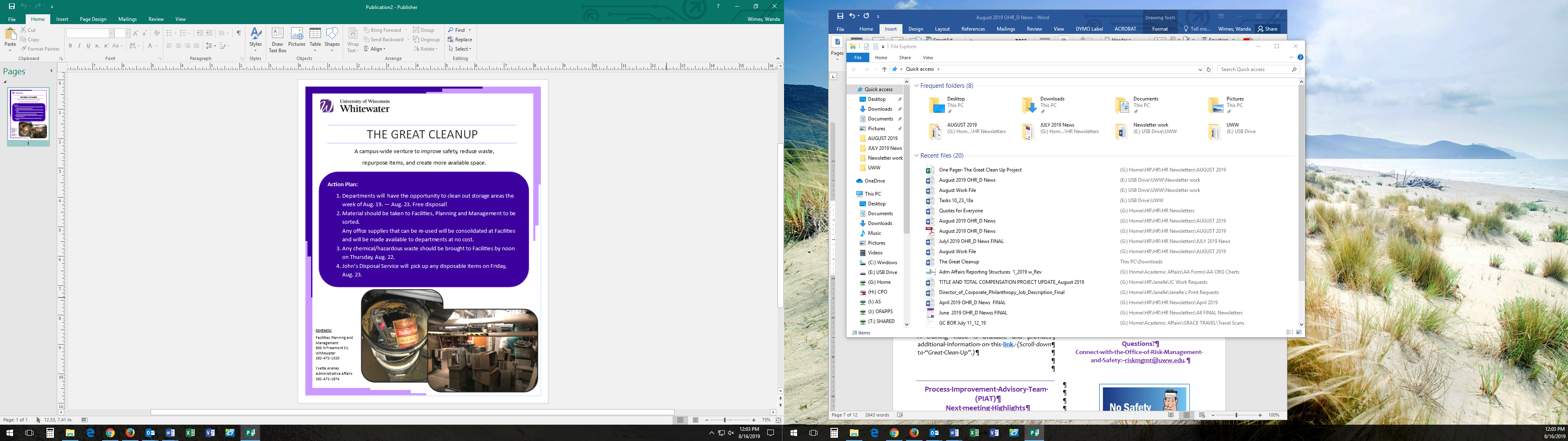 